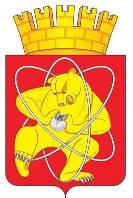 Городской округ «Закрытое административно – территориальное образование  Железногорск Красноярского края»              АДМИНИСТРАЦИЯ ЗАТО  г. ЖЕЛЕЗНОГОРСКПОСТАНОВЛЕНИЕ17.05.2023                                                                                                     № 922г. ЖелезногорскО внесении изменения в постановление Администрации ЗАТО г. Железногорск от 23.09.2013 № 1497 «Об утверждении Положения об оплате труда работников Администрации ЗАТО г. Железногорск по должностям, не отнесенным к должностям муниципальной службы» В соответствии с Трудовым кодексом Российской Федерации, руководствуясь Уставом ЗАТО ЖелезногорскПОСТАНОВЛЯЮ:1. Внести в постановление Администрации ЗАТО г. Железногорск от 23.09.2013 № 1497 «Об утверждении Положения об оплате труда работников Администрации ЗАТО г. Железногорск по должностям, не отнесенным к должностям муниципальной службы» следующие изменения:1.1. В приложении к постановлению пункты 2.2 – 2.4 изложить в редакции:«2.2. Размеры окладов (должностных окладов), ставок заработной платы по  должностям руководителей, специалистов и служащих устанавливаются на основе отнесения занимаемых ими должностей к квалификационным уровням ПКГ, утвержденным приказом Министерства здравоохранения и социального развития Российской Федерации от 29.05.2008 № 247н «Об утверждении профессиональных квалификационных групп общеотраслевых должностей руководителей, специалистов и служащих»:2.3. Размеры окладов (должностных окладов), ставок заработной платы по должностям профессий рабочих устанавливаются на основе отнесения занимаемых ими должностей к квалификационным уровням ПКГ, утвержденным приказом Министерства здравоохранения и социального развития Российской Федерации от 29.05.2008 № 248н «Об утверждении профессиональных квалификационных групп общеотраслевых профессий рабочих»:2.4. Размеры окладов (должностных окладов), ставок заработной платы по должностям профессий рабочих, не вошедшим в квалификационные уровни ПКГ, устанавливаются в следующем размере:».2. Управлению внутреннего контроля (В.Г. Винокурова) довести до сведения населения настоящее постановление через газету «Город и горожане».3. Отделу общественных связей (И.С. Архипова) разместить настоящее постановление на официальном сайте Администрации ЗАТО г. Железногорск в информационно-телекоммуникационной сети «Интернет».4. Контроль над исполнением данного постановления оставляю за собой.5. Настоящее постановление подлежит официальному опубликованию и вступает в силу с 01.07.2023.   Глава ЗАТО г. Железногорск                                                              Д.М. ЧернятинПрофессиональные квалификационные группыРазмер оклада  
(должностного  
 оклада), ставки 
   заработной    
   платы, руб.должности,   отнесенные   к    ПКГ    «Общеотраслевые должности служащих первого уровня»                   должности,   отнесенные   к    ПКГ    «Общеотраслевые должности служащих первого уровня»                   1-й квалификационный уровень:                               - комендант4053должности,   отнесенные   к    ПКГ    «Общеотраслевые должности служащих второго уровня»                   должности,   отнесенные   к    ПКГ    «Общеотраслевые должности служащих второго уровня»                   2-й квалификационный уровень:                               - заведующий хозяйством4943должности,   отнесенные   к    ПКГ    «Общеотраслевые должности служащих третьего уровня»                  должности,   отнесенные   к    ПКГ    «Общеотраслевые должности служащих третьего уровня»                  1-й квалификационный уровень:                               - инженер-энергетик4943      Профессиональные квалификационные группы       Размер оклада (должностного  
 оклада), ставки 
   заработной    
   платы, руб.должности,   отнесенные   к    ПКГ    «Общеотраслевые профессии рабочих первого уровня»                    должности,   отнесенные   к    ПКГ    «Общеотраслевые профессии рабочих первого уровня»                    1-й квалификационный уровень:                         - подсобный рабочий 1 разряда3481- уборщик территории 1 разряда3481- уборщик служебных помещений 1 разряда3481- гардеробщик 1 разряда3481- электромонтер по ремонту и обслуживанию электрооборудования 2 разряда3481должности,   отнесенные   к    ПКГ  «Общеотраслевые профессии рабочих второго уровня»                    должности,   отнесенные   к    ПКГ  «Общеотраслевые профессии рабочих второго уровня»                    1-й квалификационный уровень:                         - рабочий по комплексному обслуживанию и ремонту зданий 4 разряда4053Профессия, должностьРазмер оклада (должностного  
 оклада), ставки 
   заработной    
   платы, руб.старший дежурный оперативный4276дежурный оперативный4053